 TAGESBETREUUNG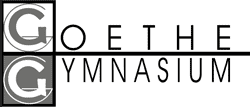 ENTSCHULDIGUNG1140 Wien, Astgasse 3, 01/894 75 39; www.goethegymnasium.netNameKlasseKlasseBitte entlassen Sie mein Kind zu folgendem Zeitpunkt:Bitte entlassen Sie mein Kind zu folgendem Zeitpunkt:Bitte entlassen Sie mein Kind zu folgendem Zeitpunkt:Bitte entlassen Sie mein Kind zu folgendem Zeitpunkt:Bitte entlassen Sie mein Kind zu folgendem Zeitpunkt:Bitte entlassen Sie mein Kind zu folgendem Zeitpunkt:Bitte entlassen Sie mein Kind zu folgendem Zeitpunkt:Bitte entlassen Sie mein Kind zu folgendem Zeitpunkt:Bitte entlassen Sie mein Kind zu folgendem Zeitpunkt:Bitte entlassen Sie mein Kind zu folgendem Zeitpunkt:Bitte entlassen Sie mein Kind zu folgendem Zeitpunkt:DatumDatumEntlassungszeit:Entlassungszeit:Entlassungszeit:Entlassungszeit:Entlassungszeit:Entlassungszeit:Entlassungszeit:Entlassungszeit:Entlassungszeit:DatumDatum11:5011:5012:4513:4014:3015:2015:2016:1016:10Bitte ankreuzen!Bitte ankreuzen!Bitte ankreuzen!Bitte ankreuzen!Bitte ankreuzen!Bitte ankreuzen!Bitte ankreuzen!Bitte ankreuzen!Bitte ankreuzen!BegründungBegründungBegründungUnterschriftUnterschriftUnterschriftUnterschriftUnterschriftUnterschriftUnterschriftUnterschriftBitte um rechtzeitige Abgabe der ausgefüllten Entschuldigung in der Tagesbetreuung oder im Sekretariat! Wenn Sie die Entschuldigung per E-Mail übermitteln wollen, senden Sie sie bitte vor Beginn der Tagesbetreuung an entschuldigung.tagesbetreuung@astgasse.net. Bitte um rechtzeitige Abgabe der ausgefüllten Entschuldigung in der Tagesbetreuung oder im Sekretariat! Wenn Sie die Entschuldigung per E-Mail übermitteln wollen, senden Sie sie bitte vor Beginn der Tagesbetreuung an entschuldigung.tagesbetreuung@astgasse.net. Bitte um rechtzeitige Abgabe der ausgefüllten Entschuldigung in der Tagesbetreuung oder im Sekretariat! Wenn Sie die Entschuldigung per E-Mail übermitteln wollen, senden Sie sie bitte vor Beginn der Tagesbetreuung an entschuldigung.tagesbetreuung@astgasse.net. Bitte um rechtzeitige Abgabe der ausgefüllten Entschuldigung in der Tagesbetreuung oder im Sekretariat! Wenn Sie die Entschuldigung per E-Mail übermitteln wollen, senden Sie sie bitte vor Beginn der Tagesbetreuung an entschuldigung.tagesbetreuung@astgasse.net. Bitte um rechtzeitige Abgabe der ausgefüllten Entschuldigung in der Tagesbetreuung oder im Sekretariat! Wenn Sie die Entschuldigung per E-Mail übermitteln wollen, senden Sie sie bitte vor Beginn der Tagesbetreuung an entschuldigung.tagesbetreuung@astgasse.net. Bitte um rechtzeitige Abgabe der ausgefüllten Entschuldigung in der Tagesbetreuung oder im Sekretariat! Wenn Sie die Entschuldigung per E-Mail übermitteln wollen, senden Sie sie bitte vor Beginn der Tagesbetreuung an entschuldigung.tagesbetreuung@astgasse.net. Bitte um rechtzeitige Abgabe der ausgefüllten Entschuldigung in der Tagesbetreuung oder im Sekretariat! Wenn Sie die Entschuldigung per E-Mail übermitteln wollen, senden Sie sie bitte vor Beginn der Tagesbetreuung an entschuldigung.tagesbetreuung@astgasse.net. Bitte um rechtzeitige Abgabe der ausgefüllten Entschuldigung in der Tagesbetreuung oder im Sekretariat! Wenn Sie die Entschuldigung per E-Mail übermitteln wollen, senden Sie sie bitte vor Beginn der Tagesbetreuung an entschuldigung.tagesbetreuung@astgasse.net. Bitte um rechtzeitige Abgabe der ausgefüllten Entschuldigung in der Tagesbetreuung oder im Sekretariat! Wenn Sie die Entschuldigung per E-Mail übermitteln wollen, senden Sie sie bitte vor Beginn der Tagesbetreuung an entschuldigung.tagesbetreuung@astgasse.net. Bitte um rechtzeitige Abgabe der ausgefüllten Entschuldigung in der Tagesbetreuung oder im Sekretariat! Wenn Sie die Entschuldigung per E-Mail übermitteln wollen, senden Sie sie bitte vor Beginn der Tagesbetreuung an entschuldigung.tagesbetreuung@astgasse.net. Bitte um rechtzeitige Abgabe der ausgefüllten Entschuldigung in der Tagesbetreuung oder im Sekretariat! Wenn Sie die Entschuldigung per E-Mail übermitteln wollen, senden Sie sie bitte vor Beginn der Tagesbetreuung an entschuldigung.tagesbetreuung@astgasse.net. Version 19.08.2019Version 19.08.2019Version 19.08.2019Version 19.08.2019Version 19.08.2019Version 19.08.2019Version 19.08.2019Version 19.08.2019Version 19.08.2019Version 19.08.2019Version 19.08.2019TAGESBETREUUNGENTSCHULDIGUNG1140 Wien, Astgasse 3, 01/894 75 39; www.goethegymnasium.netNameKlasseKlasseBitte entlassen Sie mein Kind zu folgendem Zeitpunkt:Bitte entlassen Sie mein Kind zu folgendem Zeitpunkt:Bitte entlassen Sie mein Kind zu folgendem Zeitpunkt:Bitte entlassen Sie mein Kind zu folgendem Zeitpunkt:Bitte entlassen Sie mein Kind zu folgendem Zeitpunkt:Bitte entlassen Sie mein Kind zu folgendem Zeitpunkt:Bitte entlassen Sie mein Kind zu folgendem Zeitpunkt:Bitte entlassen Sie mein Kind zu folgendem Zeitpunkt:Bitte entlassen Sie mein Kind zu folgendem Zeitpunkt:Bitte entlassen Sie mein Kind zu folgendem Zeitpunkt:Bitte entlassen Sie mein Kind zu folgendem Zeitpunkt:DatumDatumEntlassungszeit:Entlassungszeit:Entlassungszeit:Entlassungszeit:Entlassungszeit:Entlassungszeit:Entlassungszeit:Entlassungszeit:Entlassungszeit:DatumDatum11:5011:5012:4513:4014:3015:2015:2016:1016:10Bitte ankreuzen!Bitte ankreuzen!Bitte ankreuzen!Bitte ankreuzen!Bitte ankreuzen!Bitte ankreuzen!Bitte ankreuzen!Bitte ankreuzen!Bitte ankreuzen!BegründungBegründungBegründungUnterschriftUnterschriftUnterschriftUnterschriftUnterschriftUnterschriftUnterschriftUnterschriftBitte um rechtzeitige Abgabe der ausgefüllten Entschuldigung in der Tagesbetreuung oder im Sekretariat! Wenn Sie die Entschuldigung per E-Mail übermitteln wollen, senden Sie sie bitte vor Beginn der Tagesbetreuung an entschuldigung.tagesbetreuung@astgasse.net. Bitte um rechtzeitige Abgabe der ausgefüllten Entschuldigung in der Tagesbetreuung oder im Sekretariat! Wenn Sie die Entschuldigung per E-Mail übermitteln wollen, senden Sie sie bitte vor Beginn der Tagesbetreuung an entschuldigung.tagesbetreuung@astgasse.net. Bitte um rechtzeitige Abgabe der ausgefüllten Entschuldigung in der Tagesbetreuung oder im Sekretariat! Wenn Sie die Entschuldigung per E-Mail übermitteln wollen, senden Sie sie bitte vor Beginn der Tagesbetreuung an entschuldigung.tagesbetreuung@astgasse.net. Bitte um rechtzeitige Abgabe der ausgefüllten Entschuldigung in der Tagesbetreuung oder im Sekretariat! Wenn Sie die Entschuldigung per E-Mail übermitteln wollen, senden Sie sie bitte vor Beginn der Tagesbetreuung an entschuldigung.tagesbetreuung@astgasse.net. Bitte um rechtzeitige Abgabe der ausgefüllten Entschuldigung in der Tagesbetreuung oder im Sekretariat! Wenn Sie die Entschuldigung per E-Mail übermitteln wollen, senden Sie sie bitte vor Beginn der Tagesbetreuung an entschuldigung.tagesbetreuung@astgasse.net. Bitte um rechtzeitige Abgabe der ausgefüllten Entschuldigung in der Tagesbetreuung oder im Sekretariat! Wenn Sie die Entschuldigung per E-Mail übermitteln wollen, senden Sie sie bitte vor Beginn der Tagesbetreuung an entschuldigung.tagesbetreuung@astgasse.net. Bitte um rechtzeitige Abgabe der ausgefüllten Entschuldigung in der Tagesbetreuung oder im Sekretariat! Wenn Sie die Entschuldigung per E-Mail übermitteln wollen, senden Sie sie bitte vor Beginn der Tagesbetreuung an entschuldigung.tagesbetreuung@astgasse.net. Bitte um rechtzeitige Abgabe der ausgefüllten Entschuldigung in der Tagesbetreuung oder im Sekretariat! Wenn Sie die Entschuldigung per E-Mail übermitteln wollen, senden Sie sie bitte vor Beginn der Tagesbetreuung an entschuldigung.tagesbetreuung@astgasse.net. Bitte um rechtzeitige Abgabe der ausgefüllten Entschuldigung in der Tagesbetreuung oder im Sekretariat! Wenn Sie die Entschuldigung per E-Mail übermitteln wollen, senden Sie sie bitte vor Beginn der Tagesbetreuung an entschuldigung.tagesbetreuung@astgasse.net. Bitte um rechtzeitige Abgabe der ausgefüllten Entschuldigung in der Tagesbetreuung oder im Sekretariat! Wenn Sie die Entschuldigung per E-Mail übermitteln wollen, senden Sie sie bitte vor Beginn der Tagesbetreuung an entschuldigung.tagesbetreuung@astgasse.net. Bitte um rechtzeitige Abgabe der ausgefüllten Entschuldigung in der Tagesbetreuung oder im Sekretariat! Wenn Sie die Entschuldigung per E-Mail übermitteln wollen, senden Sie sie bitte vor Beginn der Tagesbetreuung an entschuldigung.tagesbetreuung@astgasse.net. Version 19.08.2019Version 19.08.2019Version 19.08.2019Version 19.08.2019Version 19.08.2019Version 19.08.2019Version 19.08.2019Version 19.08.2019Version 19.08.2019Version 19.08.2019Version 19.08.2019